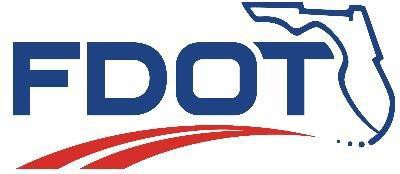 Florida Department of TransportationState Road (SR) 90/SW 8 Street and SW 137 Avenue Lane Closures Begin January 24MIAMI, Fla. – Beginning Monday, January 24, one through lane and one right turn lane will be closed on southbound SW 137 Avenue at the intersection of SR 90/SW 8 Street to reconstruct the traffic island. These lanes will remain closed for about one month. Drivers might experience delays traveling through the area and should seek alternate routes if possible. Please note this schedule may change because of bad weather or other unexpected conditions.This work is part of the ongoing intersection project at SR 90/SW 8 Street and SW 137 Avenue. For more information, please contact FDOT’s Public Information Office at (305) 470-5349, or Community Outreach Specialist Christian Gonzalez at (786) 837-4884 or csgonzalez@corradino.com. For additional information about this or other FDOT projects, please visit www.fdotmiamidade.com. Drivers are encouraged to log on to www.fl511.com before they travel to get real-time traffic and lane closure information. FDOT would like to remind drivers that wearing a safety belt is the single most effective way to protect people and reduce fatalities in motor vehicle crashes.###Improve Safety, Enhance Mobility, Inspire InnovationFDOTMiamiDade.com | @MyFDOT_Miami | Facebook.com/MyFDOTMiamiThe Florida Department of Transportation’s mission is to provide a safe transportation system that ensures the mobility of people and goods, enhances economic prosperity, and preserves the quality of the state’s environment and communities. The department is committed to building a transportation system that not only fits the current needs of Florida’s residents and visitors, but also enhances mobility throughout the state to accommodate its consistent and rapid growth. The unique nature of the Sunshine State and its year-round warm climate provides numerous opportunities to achieve the department’s mission through multiple transportation modes including highways/streets, air, rail, sea, spaceports, transit, and the ever-expanding deployment of bicycle & pedestrian facilitiesRON DESANTIS GOVERNOR1000 NW 111 AvenueMiami, Florida 33172KEVIN J. THIBAULT, P.E. SECRETARYFor Immediate ReleaseJanuary 21, 2022Contact: Tish Burgher(305) 470-5277 | Tish.Burgher@dot.state.fl.us